Publicado en Pamplona el 20/06/2017 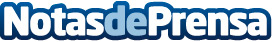 Capitis Center-Sin Piojos Pamplona , un centro que elimina piojos sin productos químicosUna vez finalizado el colegio, los piojos no sólo no descansan en verano sino que con el aumento de las temperaturas proliferan y se reproducen más rápidoDatos de contacto:Ricardo Barquíncomunikaze.com (Agencia de comunicación digital)652778185Nota de prensa publicada en: https://www.notasdeprensa.es/capitis-center-sin-piojos-pamplona-un-centro Categorias: Infantil Navarra Ocio para niños http://www.notasdeprensa.es